Temeljem članka 17. Stavak 1.  Zakona o sustavu civilne zaštite (Narodne novine 82/15 ), članka 58. Pravilnika o nositeljima, sadržaju i postupcima izrade planskih dokumenata u civilnoj zaštiti te načinu informiranja javnosti u postupku njihovog donošenja (NN 49/17 i članka 47. Statuta Općine Vrbje (Službeni glasnik općine Vrbje br.03/2018), a na prijedlog Općinskog načelnika Općine Vrbje, Općinsko vijeće Općine Vrbje na 10. sjednici Općinskog vijeća održanoj dana  15.03.2019.g. donijelo je:Analiza stanja sustava civilne zaštite za Općinu Vrbje u 2018.g.UVODCivilna zaštita je sustav organiziranja sudionika, operativnih snaga i građana za ostvarivanje zaštite i spašavanja ljudi, životinja, materijalnih i kulturnih dobara i okoliša u velikim nesrećama i katastrofama i otklanjanja posljedica terorizma i ratnih razaranja.Sustav civilne zaštite obuhvaća mjere i aktivnosti (preventivne, planske, organizacijske, operativne, nadzorne i financijske) kojima se uređuju prava i obveze sudionika, ustroj i djelovanje svih dijelova sustava civilne zaštite i način povezivanja institucionalnih i funkcionalnih resursa sudionika koji se međusobno nadopunjuju u jedinstvenu cjelinu radi smanjenja rizika od katastrofa te zaštite i spašavanja građana, materijalnih i kulturnih dobara i okoliša na teritoriju Republike Hrvatske od posljedica prirodnih, tehničko-tehnoloških velikih nesreća i katastrofa, otklanjanja posljedica terorizma i ratnih razaranja.Sustav civilne zaštite redovno djeluje putem preventivnih i planskih aktivnosti, razvoja i jačanja spremnosti sudionika i operativnih snaga sustava civilne zaštite.Općina Vrbje dužna je organizirati poslove iz svog samoupravnog djelokruga koji se odnose na planiranje, razvoj, učinkovito funkcioniranje i financiranje sustava civilne zaštite.Općina Vrbje dužna je jačati i nadopunjavati spremnost postojećih operativnih snaga sustava civilne zaštite na njihovom području sukladno procjeni rizika od velikih nesreća i planu djelovanja civilne zaštite, a ako postojećim operativnim snagama ne mogu odgovoriti na posljedice utvrđene procjenom rizika, dužne su osnovati dodatne postrojbe civilne zaštite.Mjere i aktivnosti u sustavu civilne zaštite provode sljedeće operativne snage sustava civilne zaštite:a) stožeri civilne zaštiteb) operativne snage vatrogastvac) operativne snage Hrvatskog Crvenog križad) operativne snage Hrvatske gorske službe spašavanjae) udrugef) postrojbe i povjerenici civilne zaštiteg) koordinatori na lokacijih) pravne osobe u sustavu civilne zaštite.Općinsko vijeće, na prijedlog općinskog načelnika izvršava sljedeće zadaće:– u postupku donošenja proračuna razmatra i usvaja godišnju analizu stanja i godišnji plan razvoja sustava civilne zaštite s financijskim učincima za trogodišnje razdoblje te smjernice za organizaciju i razvoj sustava koje se razmatraju i usvajaju svake četiri godine– donosi procjenu rizika od velikih nesreća– donosi odluku o određivanju pravnih osoba od interesa za sustav civilne zaštite– donosi odluku o osnivanju postrojbi civilne zaštite– osigurava financijska sredstva za izvršavanje odluka o financiranju aktivnosti civilne zaštite u velikoj nesreći i katastrofi prema načelu solidarnosti.Općinski načelnik izvršava sljedeće zadaće:– donosi plan djelovanja civilne zaštite– donosi plan vježbi civilne zaštite– priprema i dostavlja Općinskom vijeću prijedlog odluke o određivanju pravnih osoba od interesa za sustav civilne zaštite i prijedlog odluke o osnivanju postrojbi civilne zaštite– kod donošenja godišnjeg plana nabave u plan uključuje materijalna sredstva i opremu snaga civilne zaštite– donosi odluke iz svog samoupravnog djelokruga radi osiguravanja materijalnih, financijskih i drugih uvjeta za financiranje i opremanje operativnih snaga sustava civilne zaštite– odgovorno je za osnivanje, razvoj i financiranje, opremanje, osposobljavanje i uvježbavanje operativnih snaga sukladno usvojenim smjernicama i planu razvoja sustava civilne zaštite– izrađuje i dostavlja predstavničkom tijelu prijedlog procjene rizika od velikih nesreća i redovito ažurira procjenu rizika i plan djelovanja civilne zaštite– osigurava uvjete za premještanje, sklanjanje, evakuaciju i zbrinjavanje te izvršavanje zadaća u provedbi drugih mjera civilne zaštite u zaštiti i spašavanju građana, materijalnih i kulturnih dobara i okoliša– osigurava uvjete za raspoređivanje pripadnika u postrojbe i na dužnost povjerenika civilne zaštite te vođenje evidencije raspoređenih pripadnika– osigurava uvjete za vođenje i ažuriranje baze podataka o pripadnicima, sposobnostima i resursima operativnih snaga sustava civilne zaštite– uspostavlja vođenje evidencije stradalih osoba u velikim nesrećama i katastrofama.Općinski načelnik koordinira djelovanje operativnih snaga sustava civilne zaštite osnovanih za područje Općine Vrbje u velikim nesrećama i katastrofama uz stručnu potporu nadležnog stožera civilne zaštite.Općinski načelnik dužan je osposobiti se za obavljanje poslova civilne zaštite u roku od šest mjeseci od stupanja na dužnost, prema programu osposobljavanja koji provodi Državna uprava za zaštitu i spašavanje.ZAKONSKE ODREDBESTANJE SUSTAVA CIVILNE ZAŠTITEU 2018.g. poduzeto je slijedeće:Ažuriran je Plan zaštite i spašavanja,Donesene su Smjernice za razvoj sustava civilne zaštite za 2018. g.Donesene su mjere zaštite i spašavanja u zimskom razdoblju,Donesene su mjere zaštite i spašavanja u turističkoj sezoni,Donesen je Plan operativne provedbe programa aktivnosti u provedbi posebnih mjera zaštite od požara u 2018.g. Ustrojene evidencije pripadnika operativnih snaga sustava civilne zaštiteCIVILNA ZAŠTITA: (stožer civilne zaštite,  POSTROJBA CZ opće namjene)- Održano je __ sjednica stožera civilne zaštite na kojima se raspravljalo o stanju sustava civilne zaštite na području općine.Postrojba civilne zaštite opće namjeneSukladno Procjeni ugroženosti, Planu zaštite i spašavanja i Planu civilne zaštite ustrojena je postrojba civilne zaštite opće namjene koja broji 27 obveznika.Određeno 4 (četiri) teklića za poslove mobilizacije snaga civilne zaštite.Povjerenici civilne zaštiteSukladno planu civilne zaštite predviđeni su povjerenici za 7 (sedam) mjesnih odbora.PREVENTIVADoneseni su Planovi zaštite i spašavanja i Plan civilne zaštite.Plan zaštite i spašavanjaPlanovi općine sastoje se od planova djelovanja po mjerama zaštite i spašavanja sa zadaćama svakog nositelja, čijim ostvarivanjem se osigurava usklađeno djelovanje operativnih snaga u aktivnostima zaštite i spašavanja na određenom području.Planovi se donose poradi utvrđivanja organizacije aktiviranja i djelovanja sustava civilne zaštite, preventivnih mjera i postupaka, zadaća i nadležnosti ljudskih snaga i potrebnih materijalno-tehničkih sredstava, te provođenja zaštite i spašavanja do otklanjanja posljedica katastrofa i velikih nesreća.Planovi se sastoje od:
1. Upozoravanja,
2. Pripravnosti, mobilizacije (aktiviranja) i narastanja operativnih snaga,
3. Mjera zaštite i spašavanja.Planovi se, po mjerama zaštite i spašavanja, izrađuju za svaki događaj iz Procjene koji može izazvati katastrofu i veliku nesreću te za opasnosti i prijetnje:poplava i prolomi hidroakumulacijskih brana, potres,opasnosti od prirodnih uzroka, tehničko-tehnološke izazvane nesrećama s opasnim tvarima u stacionarnim objektima u gospodarstvu i u prometu, nuklearne i radiološke nesreće, epidemije i sanitarne opasnosti, nesreće na odlagalištima otpada te asanacijaPlan civilne zaštitePlan CZ je dio Plana jedinica lokalne i područne (regionalne) samouprave koji se sastoji od ustroja civilne zaštite, popune obveznicima i materijalno – tehničkim sredstvima i mobilizacije, a sadrži i sljedeće mjere civilne zaštite:
a) Mjera sklanjanja,
b) Mjera evakuacije,
c) Mjera zbrinjavanja
VATROGASTVOZa VZO Vrbje, sukladno njihovim vlastitim programima i razvojnim projektima, u Proračunu su  osigurana  sredstva za 140.000,00 kunanabavku vatrogasne opreme razvoj kadrovskih kapaciteta – eventualno uposlenje novih vatrogasaca i broj vatrogasaca koje planirate za polaganje stručnog ispita; planirane vježbe – koje, gdje, kada i planirani troškoviUDRUGE GRAĐANA OD ZNAČAJA ZA SUSTAV CIVILNE ZAŠTITEUdruge građana predstavljaju značajan potencijal Općine. Članove udruga je potrebno uključiti u one segmente sustava civilne zaštite obzirom na područje rada za koje su osnovani. Udruge koje funkcioniraju imaju utvrđen ustroj, poznati su im potencijali članova, u redovitoj djelatnosti okupljaju se oko zajedničkih ciljeva, imaju iskustva u organizaciji i dr.Udruge građana:1. Lovačko društvo Podložje-KljučeviOPERATIVNE SNAGE SUSTAVA CIVILNE ZAŠTITE I PRAVNE OSOBE OD INTERESA ZA SUSTAV CIVILNE ZAŠTITE7.1. Operativne snage sustava civilne zaštite 1. stožer civilne zaštite2. Postrojba civilne zaštite opće namjene3. Povjerenici civilne zaštite 4. Dobrovoljno vatrogasno društvo „Vrbje“5. Dobrovoljno vatrogasno društvo „Bodovaljci“6. Dobrovoljno vatrogasno društvo „Sičice“7. Dobrovoljno vatrogasno društvo „Dolina“7.2. Na području općine Vrbje nema pravne osobe od interesa za sustav civilne zaštite.ZAKLJUČAKTemeljem analize sustava civilne zaštite može se zaključiti da je stanje sustava civilne zaštite zadovoljavajuće. Doneseni su svi planski dokumenti koji uređuju stanje sustava civilne zaštite, nositelji zadaća i aktivnosti po mjerama zaštite i spašavanja upoznati su sa planskim dokumentima, a stožer civilne zaštite aktivno je uključen u provođenje mjera zaštite i spašavanja. U narednom periodu potrebno je više pažnje posvetiti na edukaciji i uvježbavanju snaga zaštite i spašavanja kroz provođenje vježbi i edukacija, te kroz proračun osigurati dostatna financijska sredstva za realizaciju navedenih zadaća.IZVOD IZ PRORAČUNAo visini osiguranih sredstava za organizaciju i razvoj sustava civilne zaštite u 2018. godiniREPUBLIKA HRVATSKABRODSKO-POSAVSKA ŽUPANIJAOPĆINA VRBJEOPĆINSKO VIJEĆEKlasa:	810-01/19-01/	02		    Urbroj: 2178/19-03-19-1Vrbje,   15.03.2019.g.			                                                                                                          Predsjednik Općinskog vijeća:                                                                                                          Mladen Konjevićr.br.ZAKONI – PRAVILNICI - UREDBENN1.ZAKON O SUSTAVU CIVILNE ZAŠTITE 82/152.Pravilnik o standardnim operativnim postupcima za pružanje pomoći nižoj hijerarhijskoj razini od strane više razine sustava civilne zaštite u velikoj nesreći i katastrofi  37/163.Pravilnik o sastavu stožera, načinu rada te uvjetima za imenovanje načelnika, zamjenika načelnika i članova stožera civilne zaštite Ispravak Pravilnika o sastavu stožera, načinu rada te uvjetima za imenovanje načelnika, zamjenika načelnika i članova stožera civilne zaštite 37/1647/164.Naputak o načinu postupanja u slučaju zlouporabe poziva na broj 112 37/165.Pravilnik o izgledu, načinu i mjestu isticanja obavijesti o jedinstvenom europskom broju za hitne službe 112 38/166.Pravilnik o vrstama i načinu provođenja vježbi operativnih snaga sustava civilne zaštite 49/167.Pravilnik o uvjetima koje moraju ispunjavati ovlaštene osobe za obavljanje stručnih poslova u području planiranja civilne zaštite 57/168.Pravilnik o zemljopisno-obavijesnom sustavu državne uprave za zaštitu i spašavanja 57/169.Pravilnik o tehničkim i drugim uvjetima koje moraju ispunjavati ovlaštene osobe za ispitivanje ispravnosti tehničkih sredstava i opreme civilne zaštite 57/1610.Uredba o jedinstvenim znakovima za uzbunjivanje 61/1611.Pravilnik o smjernicama za izradu procjene rizika od katastrofa i velikih nesreća za područje RH i Jedinica lokalne i područne (regionalne) samouprave65/1612.Pravilnik o tehničkim zahtjevima sustava javnog uzbunjivanja stanovništva 69/1613.Pravilnik o postupku uzbunjivanja stanovništva 69/1614.Pravilnik o mobilizaciji, uvjetima i načinu rada operativnih snaga sustava civilne zaštite 69/1615.Pravilnik o sadržaju, obliku i načinu vođenja očevidnika inspekcijskog nadzora u sustavu civilne zaštite 69/1616.Pravilnik o vrsti i postupku dodjele nagrada i priznanja Državne uprave za zaštitu i spašavanje75/1617.Pravilnik o vođenju evidencija pripadnika operativnih snaga sustava civilne zaštite75/1618.Pravilnik o kriterijima zdravstvenih sposobnosti koje moraju ispunjavati pripadnici postrojbi civilne zaštite, kriterijima za raspoređivanje i uvjetima za imenovanje povjerenika civilne zaštite i njegovog zamjenika Pravilnik o izmjenama i dopunama Pravilnika o kriterijima zdravstvenih sposobnosti koje moraju ispunjavati pripadnici postrojbi civilne zaštite, kriterijima za raspoređivanje i uvjetima za imenovanje povjerenika civilne zaštite i njegovog zamjenika98/1667/1719.Pravilnik o odori pripadnika operativnih snaga civilne zaštite i državnih službenika i namještenika državne uprave za zaštitu i spašavanje99/1620.Pravilnik o vođenju jedinstvene evidencije i informacijskih baza podataka o operativnim snagama, materijalnim sredstvima i opremi operativnih snaga sustava civilne zaštite99/1621.Uredba o sastavu i strukturi postrojbi civilne zaštite27/1722.Uredba o načinu i uvjetima za ostvarivanje materijalnih prava mobiliziranih pripadnika postrojbi civilne zaštite za vrijeme sudjelovanja u aktivnostima u sustavu civilne zaštite (NN 33/17)23.Pravilnik o nositeljima, sadržaju i postupcima izrade planskih dokumenata u civilnoj zaštiti te načinu informiranja javnosti u postupku njihovog donošenja 49/1724.Pravilnik o načinu rada u aktivnostima radijske komunikacije za potrebe djelovanja sustava civilne zaštite u velikim nesrećama i katastrofama53/1725.Pravilnik o postupku primanja i prenošenja obavijesti ranog upozoravanja, neposredne opasnosti te davanju uputa stanovništvu67/17FUNKCIJAIME I PREZIMEADRESATELEFONTELEFONTELEFON24 SATAE- mail adresaFUNKCIJAIME I PREZIMEADRESAPOSAOSTANTELEFON24 SATAE- mail adresaNačelnik StožeraMLADEN KONJEVIĆBodovaljci 151035 345 183091 4882815Zamjenik načelnikaBARBARA JURČEVIĆKralja Tomislava 69, VRBJE0912350013Član Stožera za protupožarnu zaštituBRANKO KONJEVIĆBODOVALJCI 67295182091/5086787Član stožera za komunalne djelatnostiVESNA ABRIĆSičice 150345132098/9061028Predstavnik Policijske upraveDAMIR ELBETOVIĆBodovaljci 144211611345030091/5806170Predstavnik Područnog ureda za zaštitu i spašavanjeŽELJKO VALEŠIĆKralja Zvonimira 82, Nova Gradiška351295091/5904555Član Stožera za medicinsko zbrinjavanjeSUZANA BIVOLČEVIĆKralja Tomislava 57, VRBJE345-367098 341876Član Stožera za veterinarsko zbrinjavanje i asanacijuKREŠIMIR KUŠENIĆČlan Stožera za zbrinjavanje stanovništva i  evakuacijuIVAN  KIČIĆBraće Radić 59, Vrbje345312099 8775701Član stožera- zapovjednik postrojbe CZSTJEPAN BABIĆSičice 114345-088098/504-382Red  brojOPIS POZICIJEREALIZIRANOu 2018. god. (kn)PLANIRANOu 2019. god. (kn)1. STOŽER CIVILNE ZAŠTITE I POSTROJBE CZ (opće namjene)STOŽER CIVILNE ZAŠTITE I POSTROJBE CZ (opće namjene)STOŽER CIVILNE ZAŠTITE I POSTROJBE CZ (opće namjene)1. -osiguranje uvjeta za evakuaciju, zbrinjavanje, sklanjanje i druge aktivnosti i mjere u sustavu civilne zaštite43.195,003.000,001. -Stožer civilne zaštite - odore1.000,001. -Postrojba  CZ opće namjene - odore2.500,001. -Poslovi civilne zaštite1.000,001. -Procjena rizika1. - vježba2.000,001. -Smotriranje postrojbe opće namjene i vježba1. - redovno tekuće ažuriranje priloga i podataka iz sadržaja dokumenata – Čl. 17 st. 3. zakona10.500,0010.500,001. UKUPNO:53.695,0020.000,002. VATROGASTVOVATROGASTVOVATROGASTVO2. -Vatrogasna zajednica 93.020,00100.000,002. -Dobrovoljne vatrogasne postrojbe15.000,002. -Vatrogasna zapovjedništva Općine2. -Procjena ugroženosti i Plan zaštite od požara 25.000,002. UKUPNO:93.020,00140.000,003.SKLONIŠTA (prostori za sklanjanje) SKLONIŠTA (prostori za sklanjanje) SKLONIŠTA (prostori za sklanjanje) 3.-Tekuće održavanje3.UKUPNO:4.UDRUGE GRAĐANA  UDRUGE GRAĐANA  UDRUGE GRAĐANA  4.NAVESTI KOJE4.UKUPNO:5.SLUŽBE I PRAVNE OSOBE (kojima je zaštita i spašavanje redovna djelatnost)SLUŽBE I PRAVNE OSOBE (kojima je zaštita i spašavanje redovna djelatnost)SLUŽBE I PRAVNE OSOBE (kojima je zaštita i spašavanje redovna djelatnost)5.NAVESTI KOJE5.UKUPNO:SVEUKUPNOZA SUSTAV CIVILNE ZAŠTITESVEUKUPNOZA SUSTAV CIVILNE ZAŠTITE146.715,00160.000,00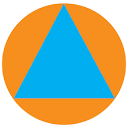 